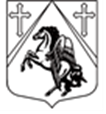 КРАСНОБОРСКОЕ ГОРОДСКОЕ ПОСЕЛЕНИЕТОСНЕНСКОГО РАЙОНА ЛЕНИНГРАДСКОЙ ОБЛАСТИАДМИНИСТРАЦИЯПОСТАНОВЛЕНИЕ05.08.2022 № 420В соответствии с Федеральным законом от 25.12.2008 № 273-ФЗ «О противодействии коррупции», с п.8 Указа Президента РФ от 08.07.2013 № 613 «Вопросы противодействия коррупции», Федеральным законом от 03.12.2012 № 230-ФЗ «О контроле за соответствием расходов лиц, замещающих государственные должности, и иных лиц их доходам», Федеральным законом от 02.03.2007 № 25-ФЗ «О муниципальной службе в Российской Федерации», областным законом Ленинградской области от 20.01.2020 № 7-оз «Об отдельных вопросах реализации законодательства в сфере противодействия коррупции гражданами, претендующими на замещение должности главы местной администрации по контракту, муниципальной должности, а также лицами замещающими указанные должности», Уставом Красноборского городского поселения Тосненского района Ленинградской области, администрация Красноборского городского поселения Тосненского района Ленинградской областиПОСТАНОВЛЯЕТ: 1.Утвердить Порядок размещения сведений о доходах, об имуществе и обязательствах имущественного характера, предоставляемых лицами, замещающими должности муниципальной службы, а также лицами, замещающими должности руководителей муниципальных учреждений Красноборского городского поселения на сайте Красноборского городского поселения Тосненского района Ленинградской области и предоставления этих сведений общероссийским средствам массовой информации для опубликования согласно приложению 1 к настоящему постановлению.2.Утвердить форму размещения сведений о доходах, расходах, об имуществе и обязательствах имущественного характера, предоставляемых лицами, замещающими должности муниципальной службы, а также лицами, замещающими должности руководителей муниципальных учреждений Красноборского городского поселения, и членов их семей на сайте Красноборского городского поселения Тосненского района Ленинградской области в сети «Интернет» и предоставления этих сведений общероссийским средствам массовой информации для опубликования согласно приложению 2 к настоящему постановлению.2.Признать утратившим силу постановление администрации Красноборского городского поселения Тосненского района Ленинградской области от 20.05.2013г. №84 «Об утверждении Порядка размещения сведений о доходах, об имуществе и обязательствах имущественного характера, предоставляемых лицами, замещающими должности муниципальной службы, а также лицами, замещающими должности руководителей муниципальных учреждений Красноборского городского поселения на сайте Красноборского городского поселения Тосненского района Ленинградской области и предоставления этих сведений средствам массовой информации для опубликования», с учетом внесенных изменений постановлениями от 27.07.2015 №188/1 ,от 26.03.2020 №77, от 30.03.2020 № 87 с момента вступления в силу настоящего постановления.3.Опубликовать настоящее постановление в соответствии с Уставом Красноборского городского поселения Тосненского района Ленинградской области и разместить на сайте Красноборского городского поселения Тосненского района Ленинградской области в информационно-телекоммуникационной сети «Интернет».4.Настоящее постановление вступает в силу с момента официального опубликования (обнародования).5.Контроль за исполнением настоящего постановления оставляю за собой. Глава администрации 					                              Н.И.Аксенов Исп.Горчакова Ю.А.Порядок размещения сведений о доходах, об имуществе и обязательствах имущественного характера, предоставляемых лицами, замещающими должности муниципальной службы, а также лицами, замещающими должности руководителей муниципальных учреждений Красноборского городского поселения на сайте Красноборского городского поселения Тосненского района Ленинградской области и предоставления этих сведений общероссийским средствам массовой информации для опубликования1.Настоящий Порядок устанавливает правила размещения сведений о доходах, расходах, об имуществе и обязательствах имущественного характера, предоставляемых лицами, замещающими должности муниципальной службы, а также лицами, замещающими (занимающими) должности руководителей муниципальных учреждений Красноборского городского поселения, их супругов и несовершеннолетних детей (далее - сведения), включённых в соответствующие перечни на сайте Красноборского городского поселения Тосненского района Ленинградской области в сети «Интернет», и предоставления этих сведений средствам массовой информации для опубликования в связи с их запросами.2.На сайте Красноборского городского поселения Тосненского района Ленинградской области в сети «Интернет» размещаются и средствам массовой информации предоставляются для опубликования следующие сведения:2.1.перечень объектов недвижимого имущества, принадлежащих лицам, замещающим должности муниципальной службы, а также лицам, замещающим (занимающим) должности руководителей муниципальных учреждений Красноборского городского поселения, их супругов и несовершеннолетних детей, на праве собственности или находящихся в их пользовании, с указанием вида, площади и страны расположения каждого из них;2.2.перечень транспортных средств, с указанием вида и марки, принадлежащих на праве собственности лицам, замещающим должности муниципальной службы, а также лицам, замещающим (занимающим) должности руководителей муниципальных учреждений Красноборского городского поселения, их супругов и несовершеннолетних детей;2.3.декларированный годовой доход лиц, замещающих должности муниципальной службы, а также лиц, замещающих (занимающих) должности руководителей муниципальных учреждений Красноборского городского поселения, их супругов и несовершеннолетних детей.2.4.сведения об источниках получения средств, за счет которых совершены сделки (совершена сделка) по приобретению земельного участка, другого объекта недвижимого имущества, транспортного средства, ценных бумаг (долей участия, паев в уставных (складочных) капиталах организаций), цифровых финансовых активов, цифровой валюты, если общая сумма таких сделок (сумма такой сделки) превышает общий доход лица, замещающего должность муниципальной службы и его супруги (супруга) за три последних года, предшествующих отчетному периоду, а также лица, замещающего (занимающего) должность руководителя муниципального учреждения Красноборского городского поселения и его супруги (супруга) за три последних года, предшествующих отчетному периоду.3.В размещаемой на сайте Красноборского городского поселения Тосненского района Ленинградской области в сети «Интернет» и предоставляемых средствам массовой информации для опубликования сведениях запрещается указывать:3.1.иные сведения (кроме указанных в пункте 2 настоящего Порядка) о доходах лиц, замещающих должности муниципальной службы, а также лиц, замещающих (занимающих) должности руководителей муниципальных учреждений Красноборского городского поселения, их супругов и несовершеннолетних детей, об имуществе, принадлежащем на праве собственности названным лицам, и об их обязательствах имущественного характера;3.2.персональные данные супруги (супруга), детей и иных членов семьи лица, замещающего должность муниципальной службы, а также лица, замещающего (занимающего) должность руководителя муниципального учреждения Красноборского городского поселения;3.3.данные, позволяющие определить место жительства, почтовый адрес, телефон и иные индивидуальные средства коммуникации лица, замещающего должность муниципальной службы, а также лица, замещающего (занимающего) должность руководителя муниципального учреждения Красноборского городского поселения, его супруги (супруга), детей и иных членов семьи;3.4.данные, позволяющие определить местонахождение объектов недвижимого имущества, принадлежащих лицу, замещающему должность муниципальной службы, а также лицу, замещающему (занимающему) должность руководителя муниципального учреждения Красноборского городского поселения, его супруге (супругу), детям, иным членам семьи на праве собственности или находящихся в их пользовании;3.5.информацию, отнесенную к государственной тайне или являющуюся конфиденциальной.4.На основании сведений, предоставленных лицом, замещающим должность муниципальной службы, а также лицом, замещающим (занимающим) должность руководителя муниципального учреждения Красноборского городского поселения, ведущий специалист по вопросам делопроизводства, нотариату и кадрам администрации Красноборского городского поселения Тосненского района Ленинградской области формирует сводную таблицу сведений, указанных в пункте 2 настоящего Порядка, по утвержденной форме (далее – сводная таблица) и направляет её в организацию, в соответствии с муниципальным контактом (договором), осуществляющую размещение информации на сайте Красноборского городского поселения Тосненского района Ленинградской области.5.Сведения о доходах, расходах, об имуществе и обязательствах имущественного характера, указанные в пункте 2 настоящего Порядка, за весь период замещения лица, замещающего должность муниципальной службы, а также лица, замещающего (занимающего) должность руководителя муниципального учреждения Красноборского городского поселения, сведения о доходах, расходах, об имуществе и обязательствах имущественного характера его супруги (супруга) и несовершеннолетних детей находятся сайте Красноборского городского поселения Тосненского района Ленинградской области в сети «Интернет», и ежегодно обновляются в течение 14 рабочих дней со дня истечения срока, установленного для их подачи.6.При размещении на сайте Красноборского городского поселения Тосненского района Ленинградской области в сети «Интернет» сведений за каждый последующий год указанные сведения, размещенные в предыдущие годы, сохраняются на сайте Красноборского городского поселения Тосненского района Ленинградской области в сети «Интернет».7.В случае, если лица, замещающие должности муниципальной службы, а также лица, замещающие (занимающие) должности руководителей муниципальных учреждений Красноборского городского поселения предоставили уточненные сведения о доходах, расходах, об имуществе и обязательствах имущественного характера и если, эти сведения подлежат размещению на сайте Красноборского городского поселения Тосненского района Ленинградской области в соответствии с пунктом 2 настоящего Порядка, ведущий специалист по вопросам делопроизводства, нотариату и кадрам администрации формирует сводную таблицу и направляет её в организацию, в соответствии с муниципальным контактом (договором), осуществляющую размещение информации на сайте Красноборского городского поселения Тосненского района Ленинградской области в 3-х-дневный срок после представления уточненных сведений.8.Ведущий специалист по вопросам делопроизводства, нотариату и кадрам администрации Красноборского городского поселения Тосненского района Ленинградской области:8.1.в течение трех рабочих дней со дня поступления запроса от общероссийского средства массовой информации сообщает о нём лицу, замещающему должность муниципальной службы, либо лицу, замещающему (занимающему) должность руководителя муниципального учреждения Красноборского городского поселения, в отношении которого поступил запрос;8.2.в течение семи рабочих дней со дня поступления запроса от общероссийского средства массовой информации обеспечивает предоставление ему сведений, указанных в пункте 2 настоящего порядка, в том случае, если запрашиваемые сведения отсутствуют на официальном сайте.9.Ведущий специалист по вопросам делопроизводства, нотариату и кадрам администрации Красноборского городского поселения Тосненского района Ленинградской области, осуществляющий формирование сведений, несет в соответствии с законодательством Российской Федерации ответственность за несоблюдение настоящего Порядка, а также за разглашение сведений, отнесенных к государственной тайне или являющихся конфиденциальными.ФОРМАразмещения сведений о доходах, об имуществе и обязательствах имущественного характера, предоставляемых лицами, замещающими должности муниципальной службы, а также лицами, замещающими должности руководителей муниципальных учреждений Красноборского городского поселения на сайте Красноборского городского поселения Тосненского района Ленинградской области и предоставления этих сведений общероссийским средствам массовой информации для опубликования 1 Указывается только фамилия, имя и отчество муниципального служащего, фамилии, имена и отчества супруга (супруги) и несовершеннолетних детей не указываются.2 Указывается только должность муниципального служащего.3 Жилой дом, земельный участок, квартира и т.д.4 Россия или иная страна (государство).Об утверждении Порядка размещения сведений о доходах, об имуществе и обязательствах имущественного характера, предоставляемых лицами, замещающими должности муниципальной службы, а также лицами, замещающими должности руководителей муниципальных учреждений Красноборского городского поселения на сайте Красноборского городского поселения Тосненского района Ленинградской области и предоставления этих сведений общероссийским средствам массовой информации для опубликованияПриложение 1 к постановлению администрации Красноборского городского поселения Тосненского района Ленинградской области от 05.08.2022 № 420Приложение 2 к постановлению администрации Красноборского городского поселения Тосненского района Ленинградской области от _______ № _________Лицо, замещающее должность муниципальной службы, а также его супруг (супруга) и несовершеннолетние дети Лицо, замещающее (занимающее) должность руководителя муниципального учрежденияЗамещаемая должность муниципальной службы2Общая сумма декларированного доходаза соответствующий годНедвижимое имущество, принадлежащее на праве собственности,вид собственностиНедвижимое имущество, принадлежащее на праве собственности,вид собственностиНедвижимое имущество, принадлежащее на праве собственности,вид собственностиНедвижимое имущество,находящееся в пользованииНедвижимое имущество,находящееся в пользованииНедвижимое имущество,находящееся в пользованииВид и марка транспортных средств, принадлежащих на праве собственностиСведенияоб источниках получения средств, за счёт которых совершена сделка (вид приобретённого имущества, источники)Лицо, замещающее должность муниципальной службы, а также его супруг (супруга) и несовершеннолетние дети Лицо, замещающее (занимающее) должность руководителя муниципального учрежденияЗамещаемая должность муниципальной службы2Общая сумма декларированного доходаза соответствующий годВидобъекта недвижимости3Площадь (кв.м.)Страна расположения4Видобъекта недвижимости3Площадь (кв.м.)Страна расположения4Вид и марка транспортных средств, принадлежащих на праве собственностиСведенияоб источниках получения средств, за счёт которых совершена сделка (вид приобретённого имущества, источники)Фамилия, имя, отчество муниципального служащего1Супруг (супруга)1Несовершеннолетний ребенок